Elektronická přihláška na letní zahraniční sportovní tábor – Mermaid Camp 23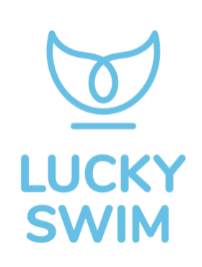 Kréta s nádechem Karibiku  25. července – 2. srpna 2023Provozovatel: Lucky Swim s.r.o. Účastník táboraJméno a příjmení:..............................................................................................................Datum narození:..................................................................Adresa bydliště:......................................................................................................................Ukončená třída ZŠ:...............................................................Rodiče (zákonní zástupci)MatkaJméno a příjmení:..............................................................................................................Adresa:..............................................................................................................................Email:.................................................................................Mobil:.................................................................................OtecJméno a příjmení:..............................................................................................................Adresa:..............................................................................................................................Email:.................................................................................Mobil:................................................................................Informace pro objednateleDítě je závazně registrováno na letní sportovní tábor po přijetí přihlášky a zálohy ve výši 11.900,- Kč,
platební údaje budou zaslány obratem po přijetí přihlášky.Sourozenecká sleva 1.000,- Kč na každé dítě. Pro všechny účastníky tábora platí sleva 15% na veškeré plavky a plavací obleky na www.luckyswim.cz.Po obdržení elektronické přihlášky Vám bude zaslána na e-mail ze kterého přihláška přišla Zálohová faktura. Záloha ve výši 11.900,- Kč bude splatná do 7 dnů od odeslání zálohové faktury. Doplatek 11.000,- Kč bude splatný nejpozději do 1. 7. 2023. Termíny plateb včetně čísla účtu budou uvedeny i na zaslané faktuře. Po obdržení elektronické přihlášky Vám zašleme Zálohovou fakturu, po jejím zaplacení Vám bude na uvedenou adresu zaslaná Cestovní smlouva, potřebná pro správnost údajů, prosíme o její podepsání a zaslání zpět vyplněnou a ofrankovanou obálkou, která bude součástí zásilky. Cena Mermaid Campu 2023 je 22.900,- Kč. V ceně tábora je zahrnuto:Strava 5x denně + zajištění pitného režimuLetecká doprava na místo a zpět + na všechny výletyUbytování ve vile, pronájem bazénu a sportovišť Výlety do okolních měst, na pláž, vstupy na památkyVýuka mermaidingu a plavecké technikyLekce dětského tréninku aquaerobikuPůjčení obleků mořských víl a monoploutvíKoordinační cvičeníMateriály na vyrábění, tvoření Náklady na táborový programMístní zmrzlinaZákonný zástupce se zavazuje: že při odjezdu na letní sportovní tábor odevzdá potvrzení o bezinfekčnosti a posudek o zdravotní způsobilosti dítěte (dle § 9 odst. 3 zákona č. 258/2000 Sb., o ochraně veřejného zdraví) a souhlas s poskytováním informací o zdravotním stavu dítěte. (odvoz dítěte) že si dítě v případě jeho vyloučení z letního sportovního tábora odveze na vlastní náklady. Zákonný zástupce souhlasí: že se jeho dítě zúčastní celého programu s přihlédnutím ke zdravotnímu stavu a omezením uvedeným ve zdravotním dotazníku (anamnéza), který je nedílnou součástí této přihlášky, Zákonný zástupce bere na vědomí: že neodevzdání výše uvedených dokumentů je překážkou pro účast dítěte na letním kempu bez nároku vrácení  poplatku (storno poplatky).Zákonný zástupce při předání dítěte odevzdá:Prohlášení zákonných zástupců o zdravotní způsobilosti dítěte (ne starší než jeden den), které je součástí této přihlášky a bude i přílohou zaslané Cestovní smlouvy.Lékařské potvrzení o zdravotním stavu dítěte, které je součástí této přihlášky a bude i přílohou zaslané Cestovní smlouvy.Léky, řádně označené jménem a dávkováním, které účastník pravidelně užívá.Průkaz zdravotního pojištění (nebo jeho kopii)Platný cestovní dokladPlatné cestovní pojištěníSouhlas o vycestování nezletilého, s ověřenými podpisy obou rodičůPotvrzení platné aktuálních epidemiologických nařízeníStorno poplatky30% z ceny při zrušení do 1. června 70% z ceny při zrušení do 20. června 100% při zrušení od 3. dne před nástupem na tábor a při nenastoupení na tábor. V případě nemoci znemožňující účast dítěte na táboře bude i při zrušení od 3.dne před nástupem na tábor účtován storno poplatek 70%. Nemoc je třeba doložit lékařským potvrzením.Odesláním této elektronické přihlášky souhlasím se Všeobecnými podmínkami účasti na letním sportovním táboře.Přihlášky zasílejte na emailovou adresu: mermaid.camp@luckyswim.czDále jen přílohy:Potvrzení o zdravotním stavu dítěte (ne starší než 2 měsíce)Jméno a příjmení:...................................................................................................Datum narození:..............................................................ZP:..................................Proti tetanu očkováno:...........................................................................................Ostatní očkování:....................................................................................................Má alergii na:..........................................................................................................Nesmí užívat tyto léky:...........................................................................................V poslední době prodělal tyto choroby:.................................................................Jiné zdravotní problémy:........................................................................................Jiná sdělení lékaře provozovateli tábora:...............................................................................................................................................................................................Po zdravotní stránce je schopen/schopna se účastnit letního dětského tábora.V ..........................dne............................Podpis a razítko lékaře.............................Prohlášení zákonných zástupců dítěte o zdravotní způsobilosti
Nesmí být starší než 1 den před odjezdem. Prohlašuji, že ošetřující lékař nenařídil dítěti...............................................................................narozenému.........................................................,zdravotní pojišťovna......................................změnu režimu. Dítě nejeví známky akutního onemocnění (průjem, teplota) a okresní hygienik ani ošetřující lékař mu nenařídil karanténní opatření. Není mi též známo, že v posledních dvou týdnech přišlo dítě do styku s osobami, které onemocněly infekční nemocí.Dále prohlašuji: Že dítě nemá vši ani hnidyŽe je dítě schopno zúčastnit se letního sportovního tábora v zahraničíLéky, které dítě v současné době užívá, včetně dávkování:.....................................................................................................................................................
Jsem si vědom(a) právních následků, které by mě postihly, kdyby toto mé prohlášení nebylo pravdivé.Dne..............................................     
Podpis zákonného zástupce dítěte........................................